МКОУ «Санчинская СОШ»2019гОтчет о проведенных уроках мужестваВ  связи с 30-летием вывода Советских войск из Афганистана в школе прошла лента уроков мужества. Целью этой работы является воспитание у детей чувства патриотизма, пропаганды лучших примеров воспитания гражданственности подрастающего поколения на примерах отцов и дедов.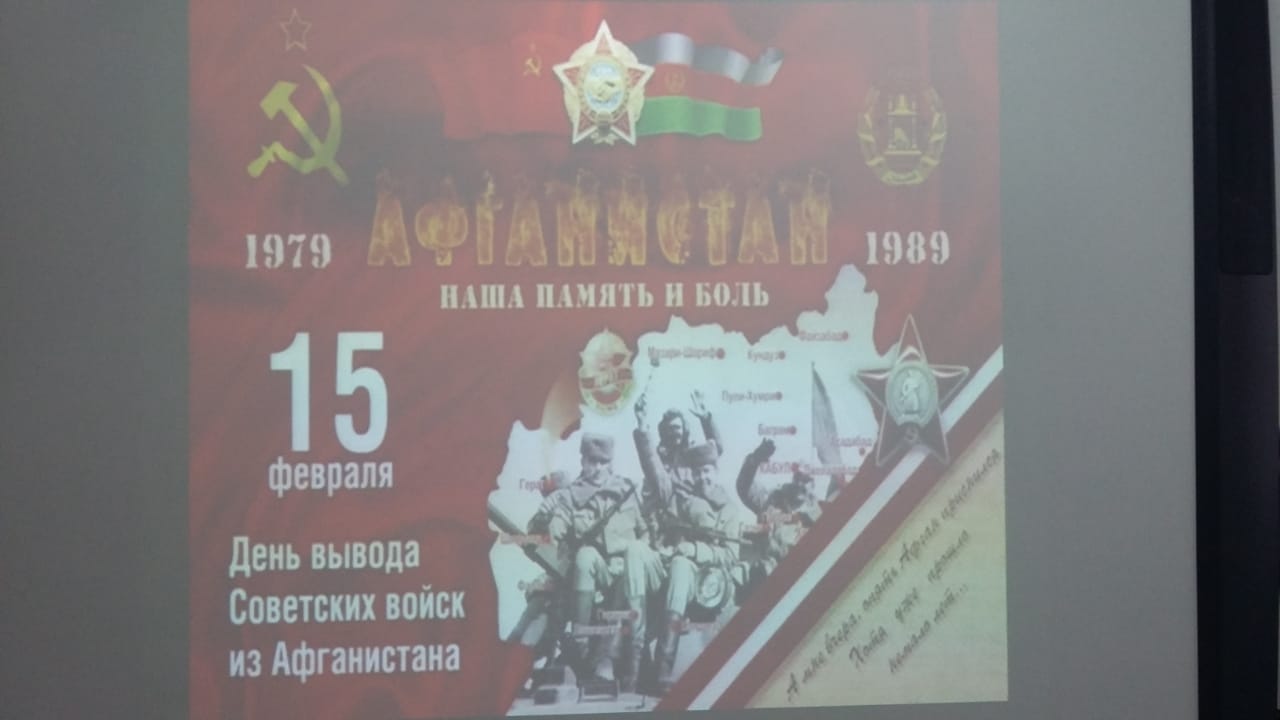 План  мероприятий по подготовке и проведению празднования 30-летия вывода войск  из Афганистана   в МКОУ «Санчинская СОШ»В нашей школе прошли уроки мужества, посвященные выводу советских войск из Афганистана: «Афганистан – незаживающая рана», с целью сохранения исторической памяти о подвиге солдат и офицеров, воспитания молодого поколения в духе патриотизма и любви к Родине. Учащимся 7 класса, была показана презентация «Афганистан ». Ежедневно, рискуя жизнью, воины - интернационалисты спасали тысячи афганских детей, женщин, стариков от кровавой расправы наемных убийц и террористов, дали возможность детям ходить в школу, а взрослым работать. Этот подвиг навсегда останется символом российско-афганской дружбы. Кл рук Эльжесова А.А. рассказала о санчинцах , воевавших в Афганистане.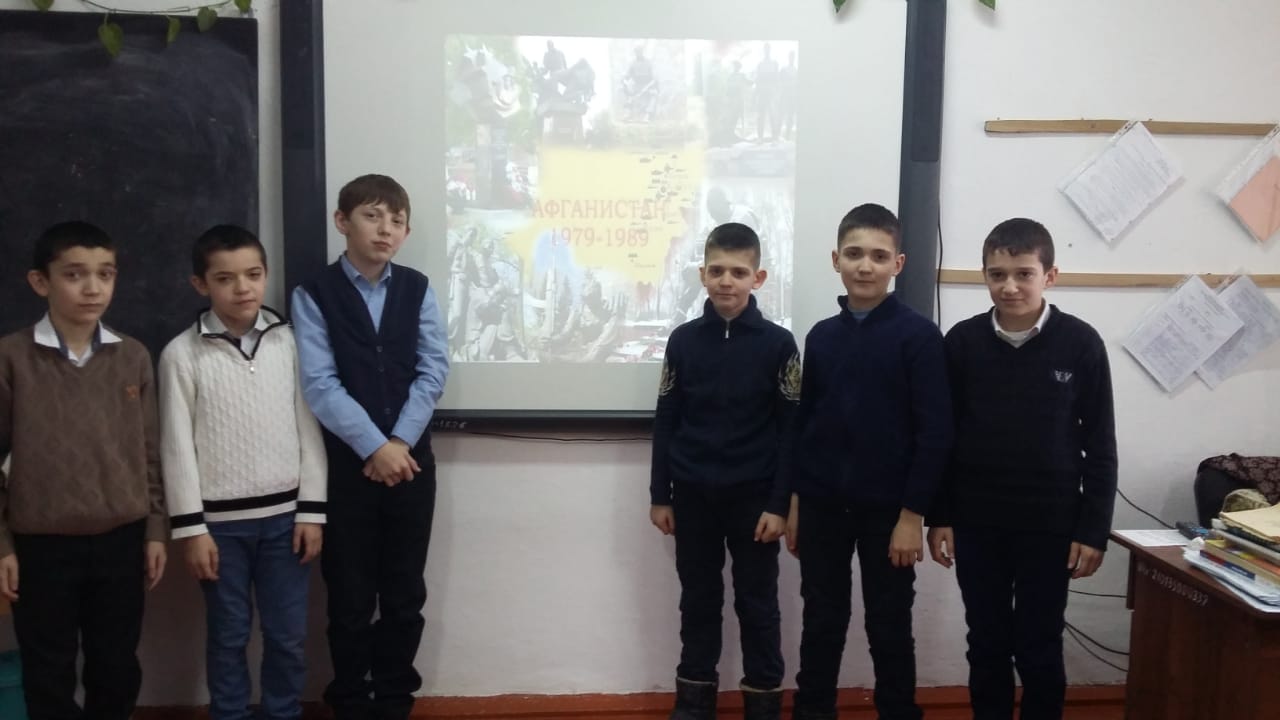  На уроке МУЖЕСТВА 5 И 6 КЛ  «Афганистан- наша память»   кл руководители Пашаева П.С и Беделова Б.К. рассказали историю этой войны, показали презентацию Понимание трагедии произошедшей там, на афганской земле, читалось в глазах ребят. Сухие цифры статистики вызывали у них удивление. Сколько убито, сколько ранено, сколько искалечено тел и душ афганцев. Чудовищно звучали цифры погибших в момент вывода войск с территории Афганистана. Минутой молчания почли всех не вернувшихся с той войны…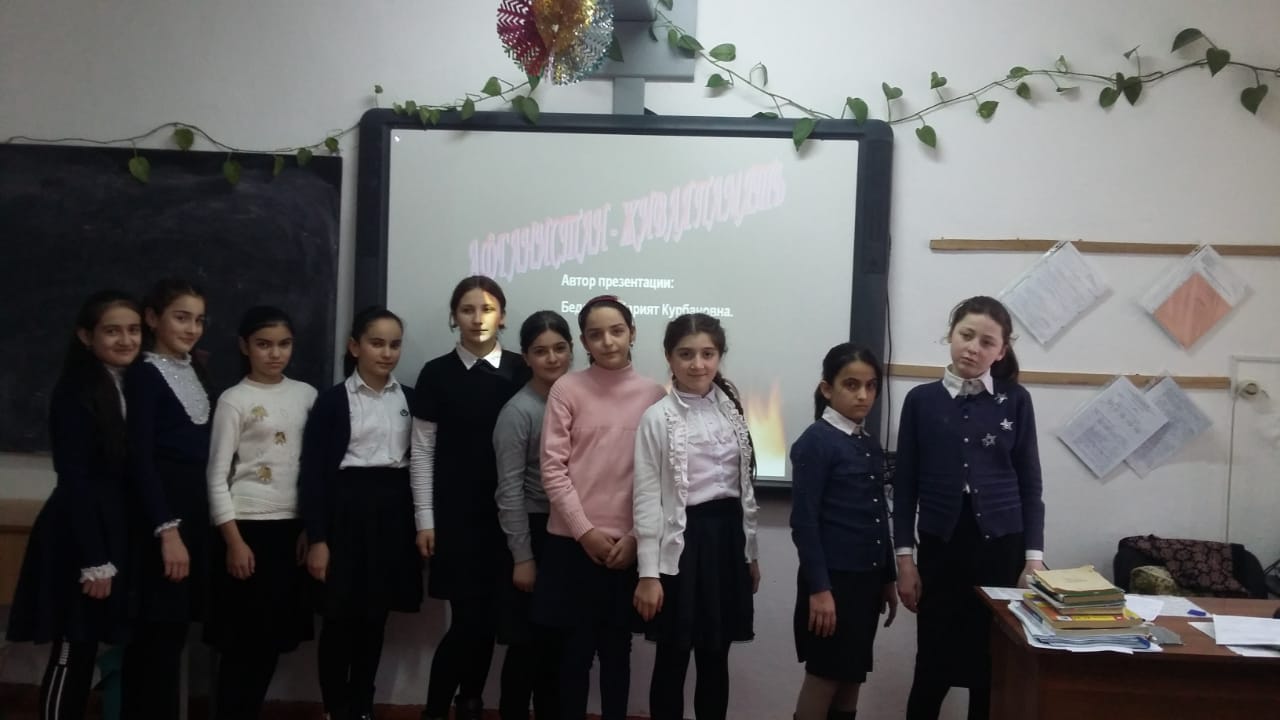 В 10 классе был проведен кл час на тему «Афганистан- моя боль», на котором  и присутствовали представители сельской администрации, артисты районного дома культуры. Уч-ся декламировали стихи, рассказали историю войны. Выступила кл рук Хидирова Г.А., зам дир по ВР Закарьяева Ф.Ш., директор школы Нахбаров З.М. урок сопровождался просмотром видеоклипов «Кандагар», «Пришел приказ». В завершении  артисты районного дом а культуры Султанат Ш и Зурият М исполнили на кумузах народную песню.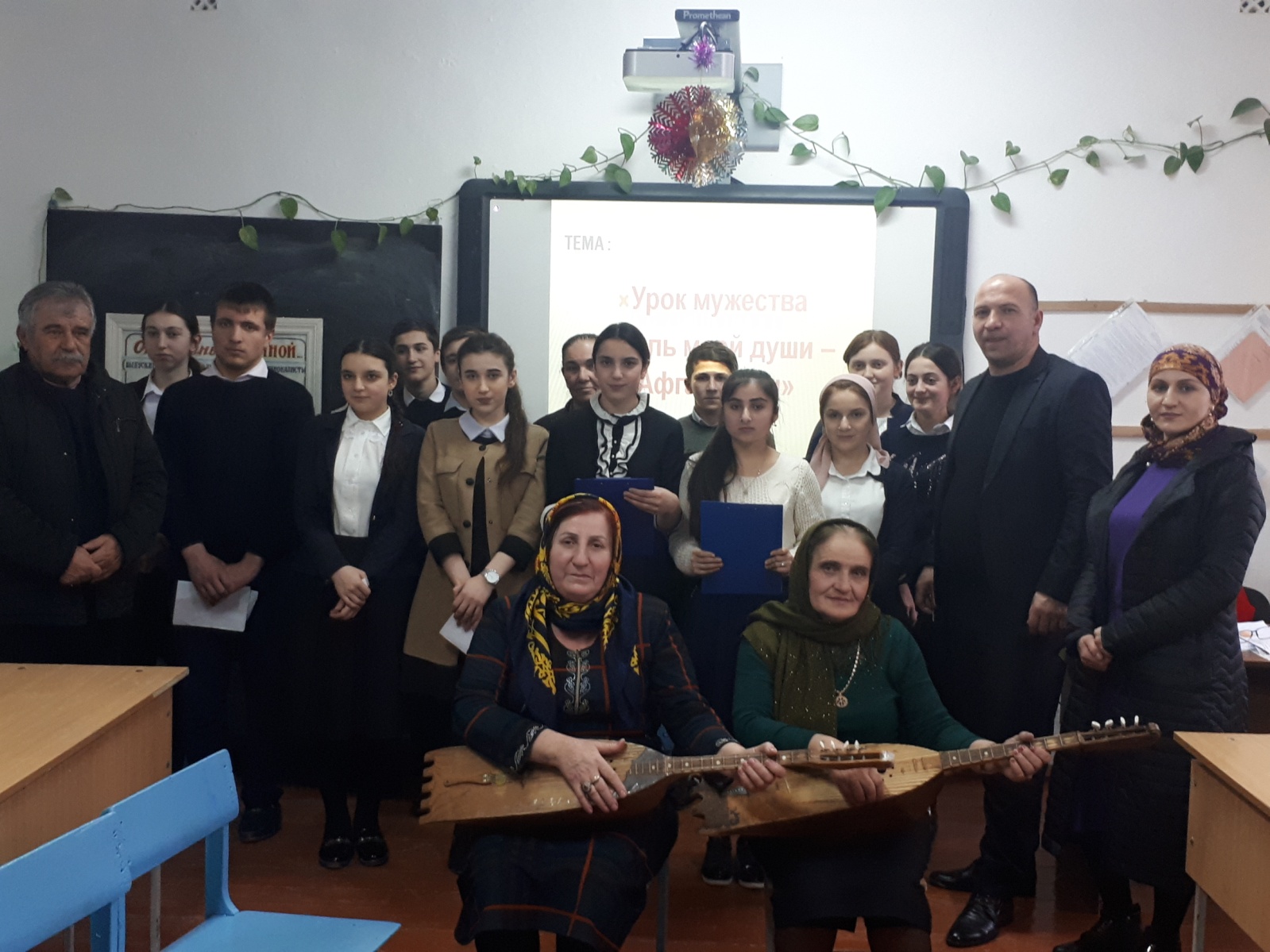 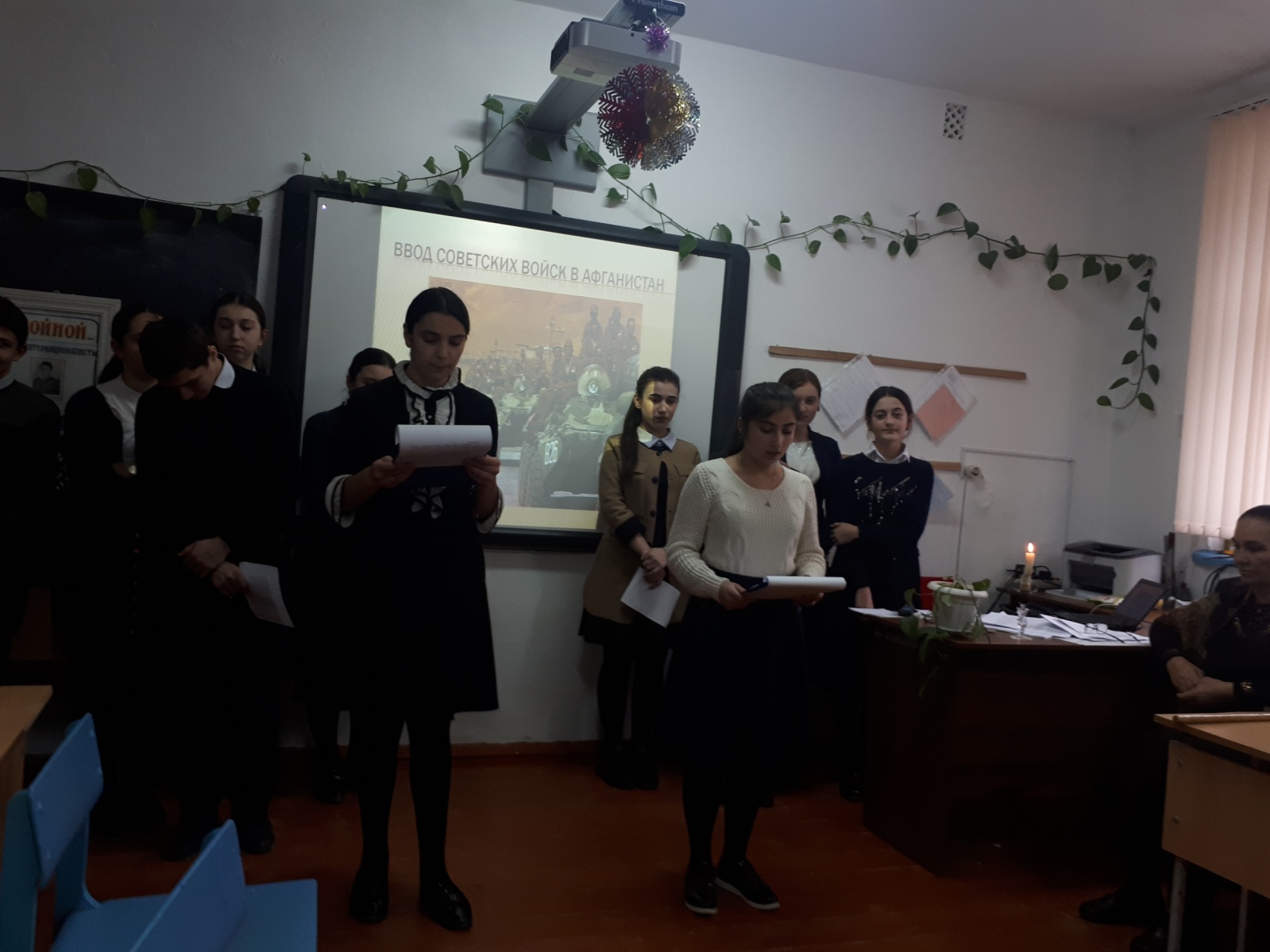 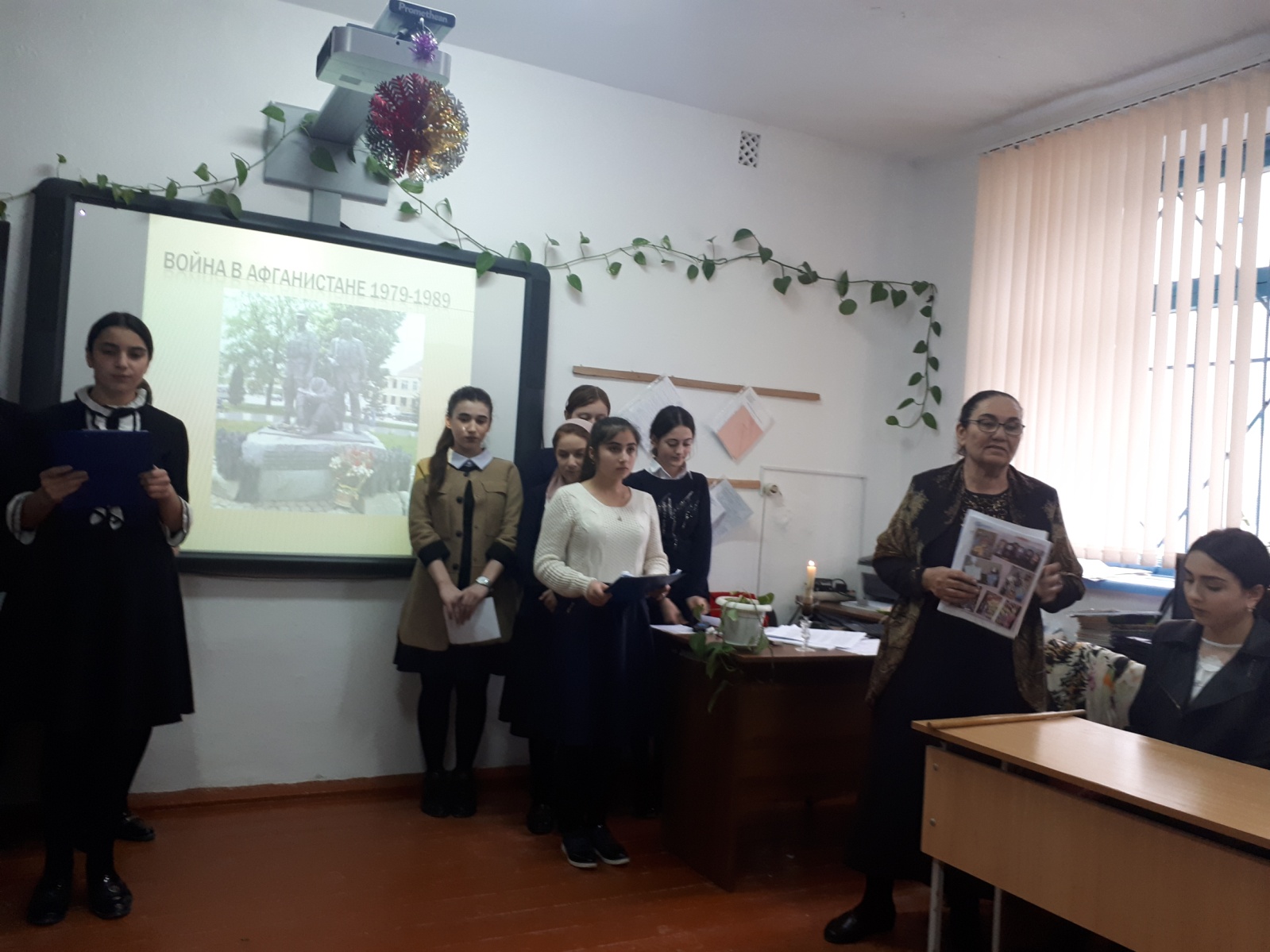 Уроки мужества прошли и в начальных класса. Организовала учитель нач классов Азизова У.Н.. здесь дети читали стихи, задавали вопросы. Им были показаны фото санчинцев- участников  Афганской войны. Это  Джабраилов Залибек, Магомедов Руслан, Эминов Иманзагир,  Абдулхаликов Шахбан и  Сулейманов Рабазан.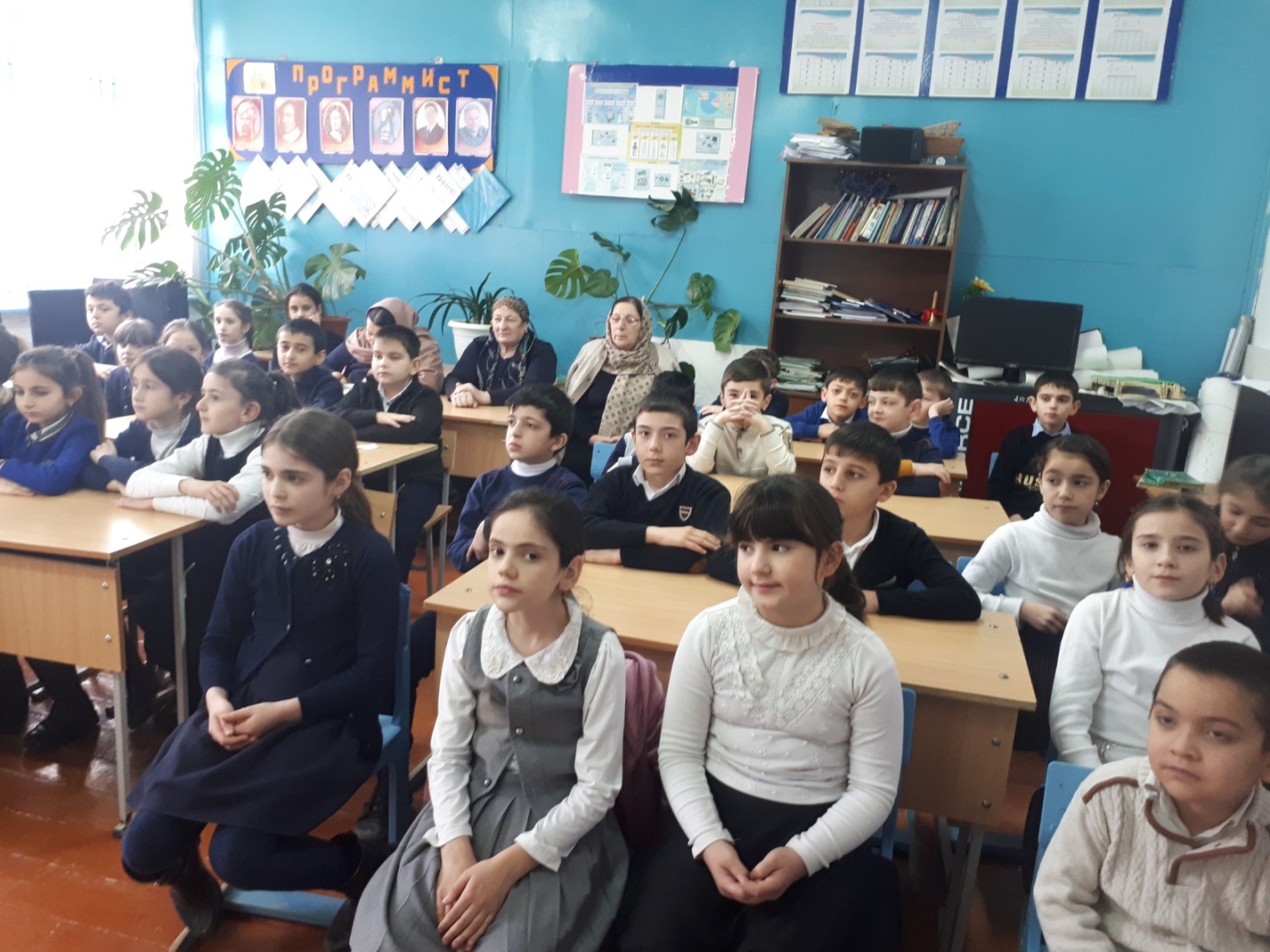 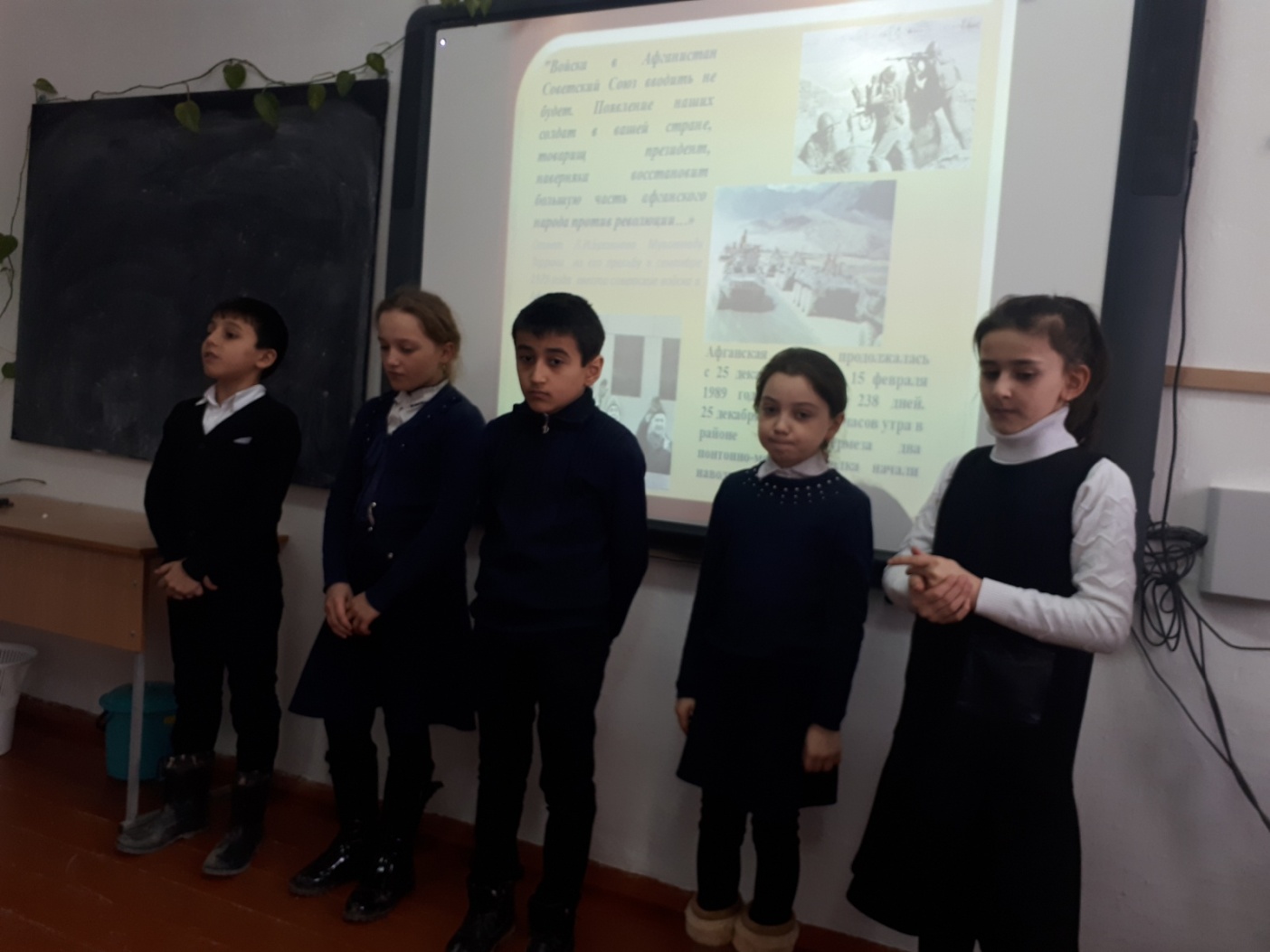 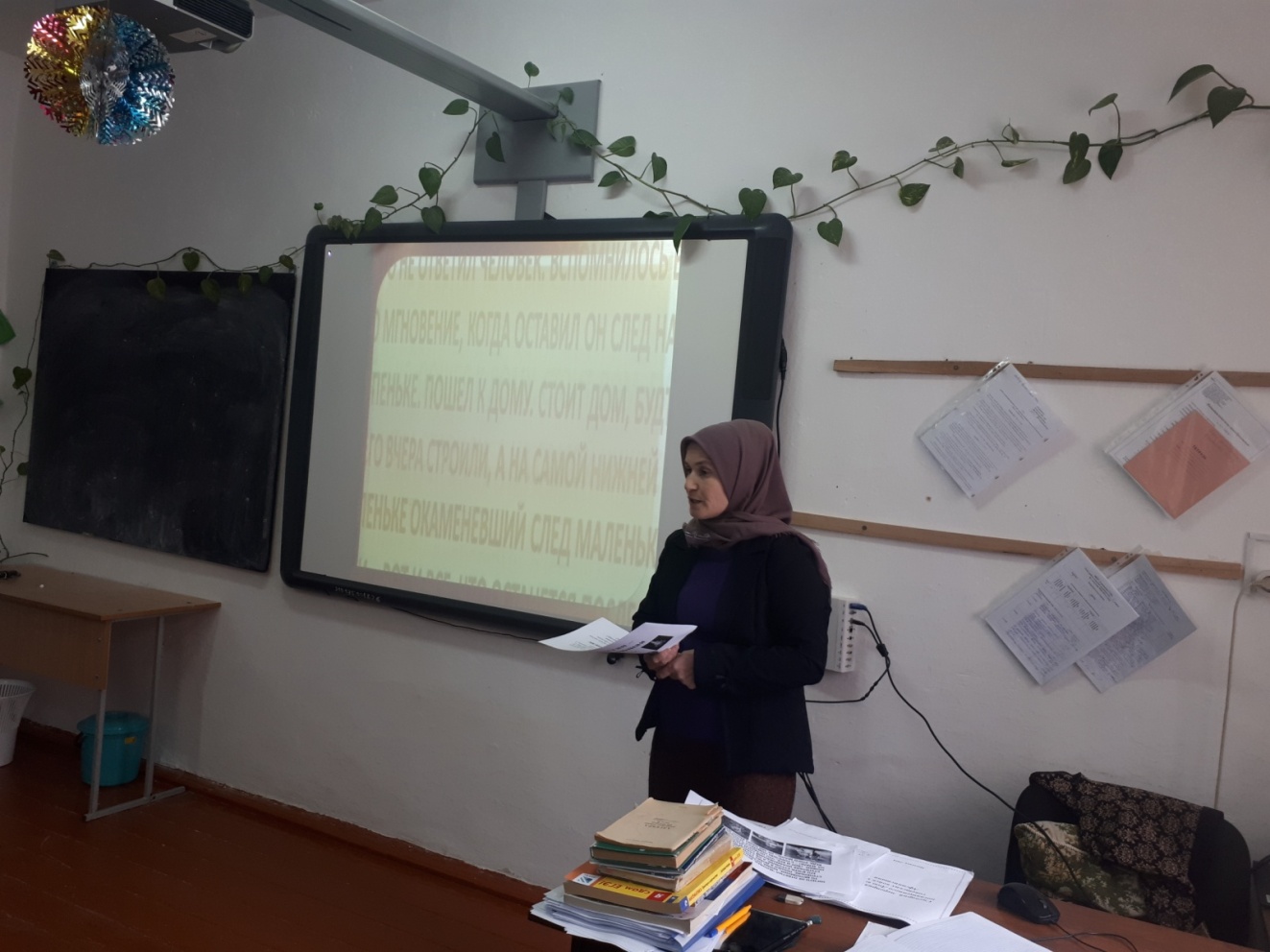 Также, учителя Санчинской СОШ организовали посещение афганца Сулейманова Рабазана  на дому, чему были очень рады его родные и он сам.19.02.2017г. в каб ИВТ в 11 классе был проведен открытый кл час.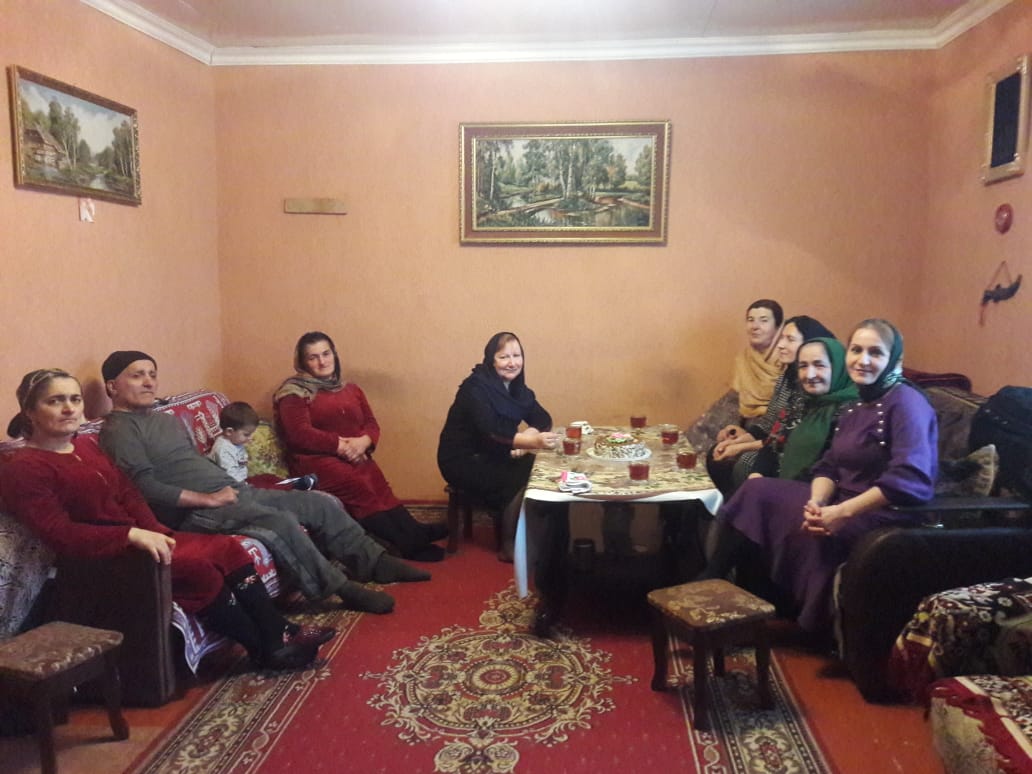  Тема «Афган- 30 лет спустя»Кл рук – Баммаева У.С.Цель: 	познакомить учащихся с предысторией войны в Афганистане; рассказать о ребятах-афганцах, непосредственных участниках военных действий, которые геройски выполняли свой воинский долг. Задачи: Формирование личностных качеств, гражданской позиции.Уважение к старшему поколению.Формирование патриотизма и готовность к защите Родины.Каждый год 15 февраля в МКОУ «Санчинская СОШ » проводятся классные часы и линейки, посвященные выводу войск из Афганистана. Классные руководители проводили классные часы с помощью презентаций. Присутствовали – кл рук, завуч, директор, соц педагог.Оборудование- ПК, проектор, использоавнный материал- видеоролики- «Черный тюльпан», «Газни», «Кандагар», фото- Кулнар, Кабул, фото участников афганской войны Санчинцев, Кл час начался с промотра видеоролика «Черный тюльпан».Вступительное слово – кл рук 11 класса Баммаева У.С.   Десять страшных лет продолжалась война в Афганистане, когда-то это называлось «выполнением интернационального долга». С чего все началось? В апреле 1978 года в Афганистане произошла Апрельская революция. Она рассказала историю этой войны,На этом мероприятии учащиеся узнали о том, что в декабре 1979 года советские войска вошли в Афганистан. Советскому Союзу война обошлась в 50 миллионов долларов. 15 тысяч погибших, 37 тысяч искалеченных. Афганская война началась 25 декабря 1979 года  и закончилась 15 февраля 1989 года.  Афганистан – это наша незатихающая боль, это наша незаживающая рана.Мероприятие сопровождалось рассказами уч-ся и декламированием стихов.Шерипова «Стих о мальчике»Гичиханова «Война матерей»Агашерипова «70 градусов и выше»Арабова – «парень из джелалабада»И т д.рассказали о санчинцах- афганцах:Джабраилов З, Сулейманов Р, Абдулхаликов Ш, Эминов И, Магомедов Р.Заключительное слово – кл рук.Ребята с удовольствием  оказали помощь учителю в проведении классного часа. Они подготовили сообщения  и стихотворения по Афганской войне. Почтили память погибших минутой молчания.Таким образом, данный классный час способствовал формированию чувства патриотизма и гордости за свою Родину, приобретению знаний об Афганской войне, об    ее основных участниках, о героях, участвовавших в войне из с Санчи.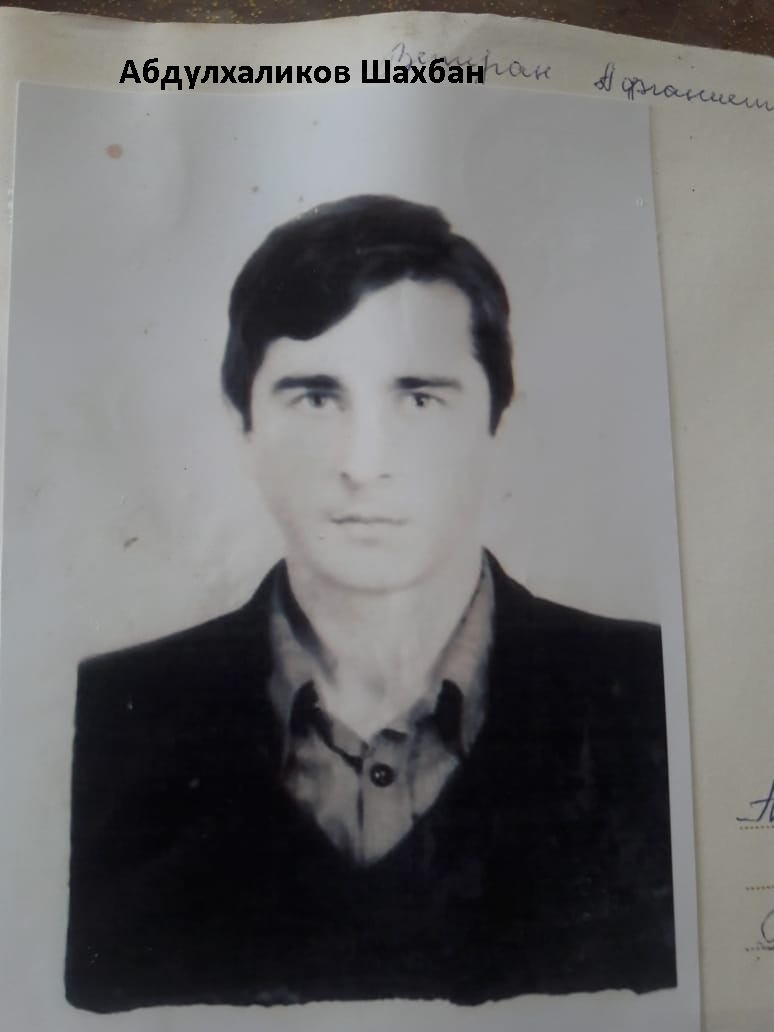 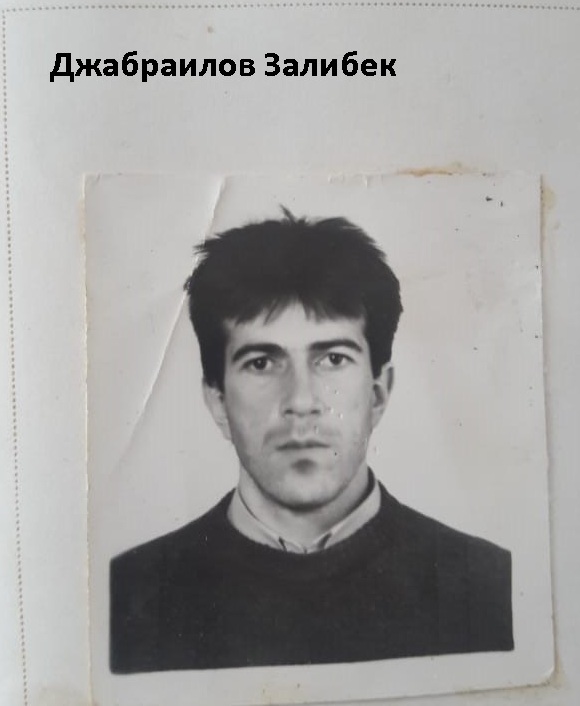 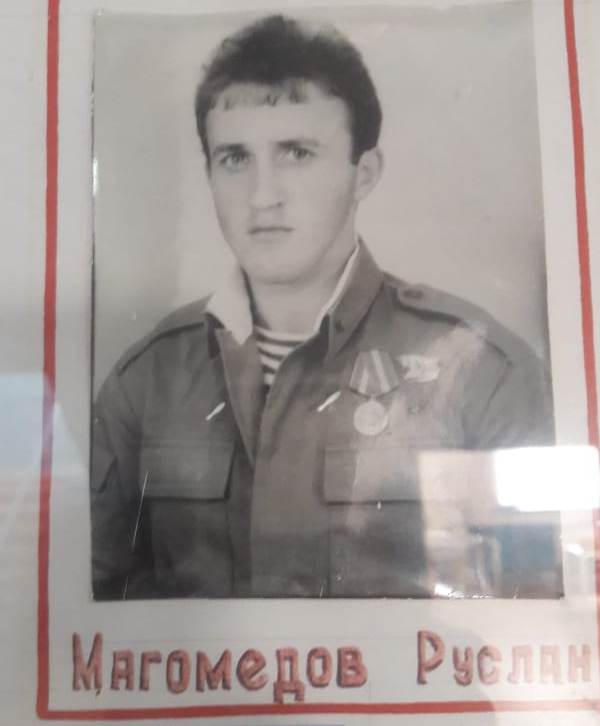 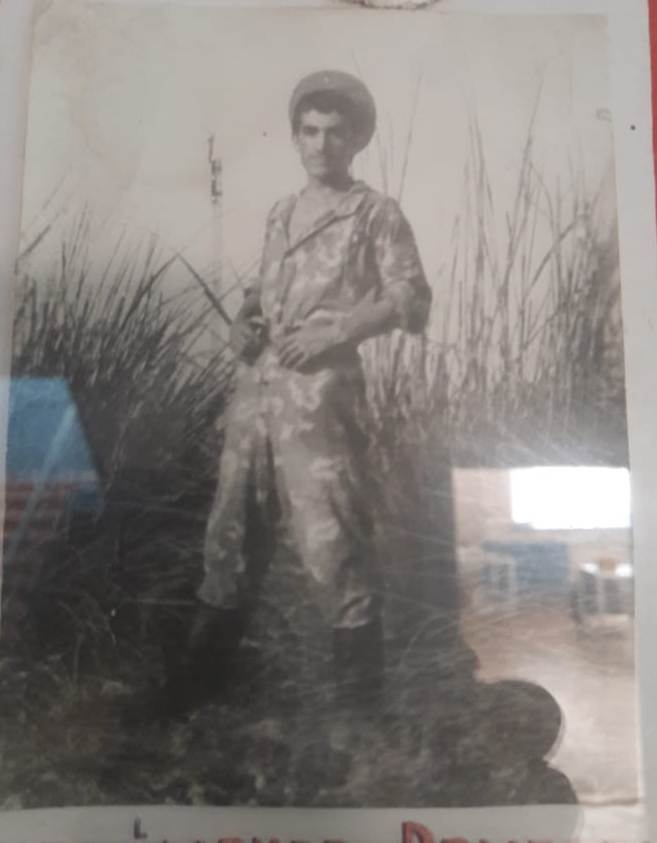 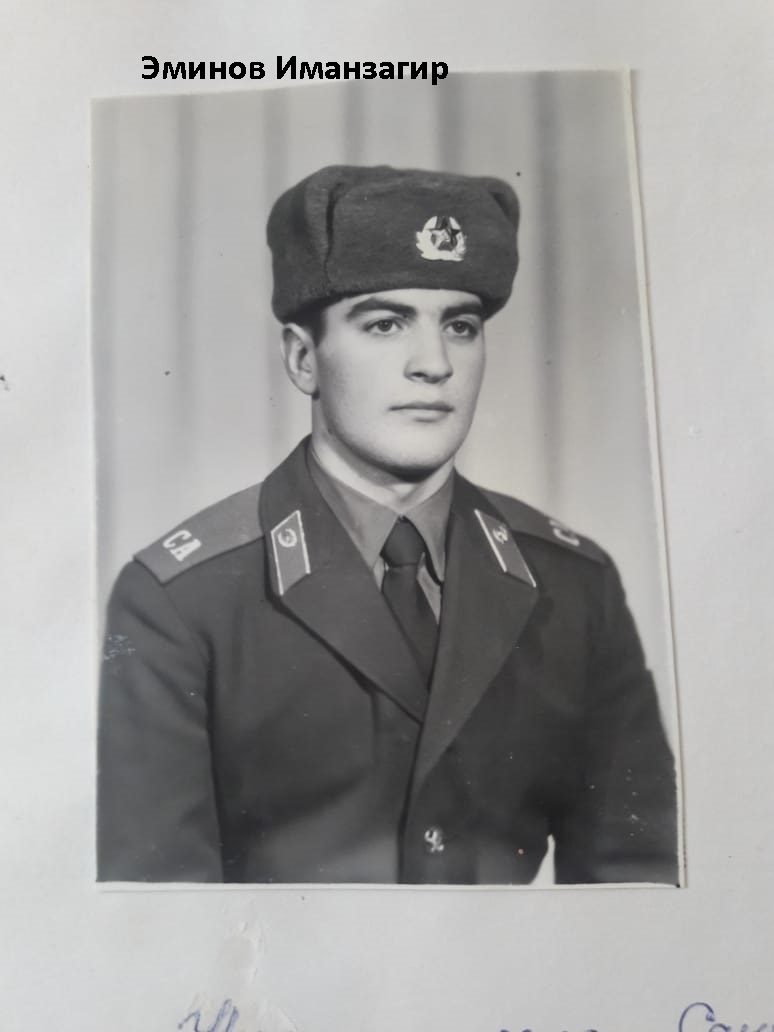 Афганистан – это наша незатихающая боль, это наша незаживающая рана.  В памяти людской этой войне еще долго жить, потому что ее история написана кровью солдат и слезами матерей, обелисками с жестяными звездочками и ворвавшимися фронтовым ветром в нашу жизнь песнями. И уж навечно останется эта война в душах вышедшего из нее поколения, опаленного огнем и усвоившего ее фронтовые и нравственные уроки.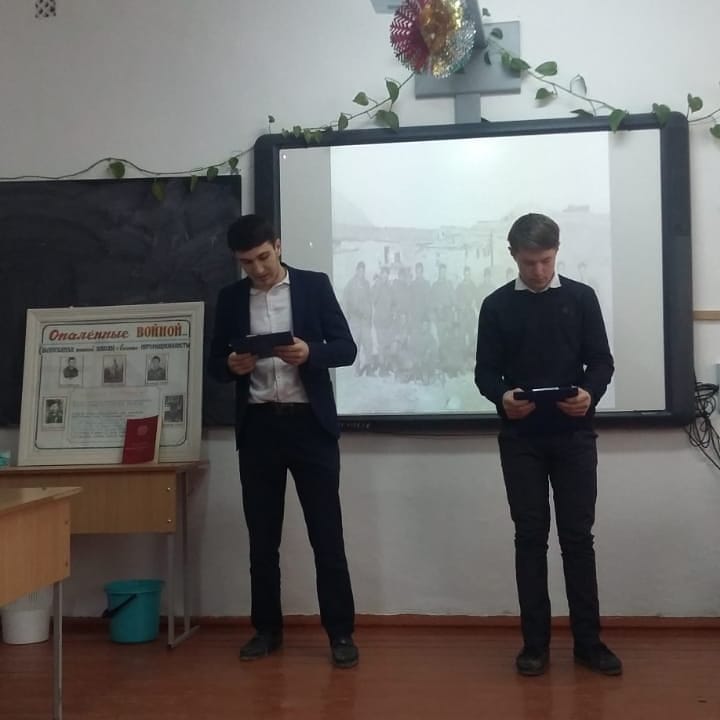 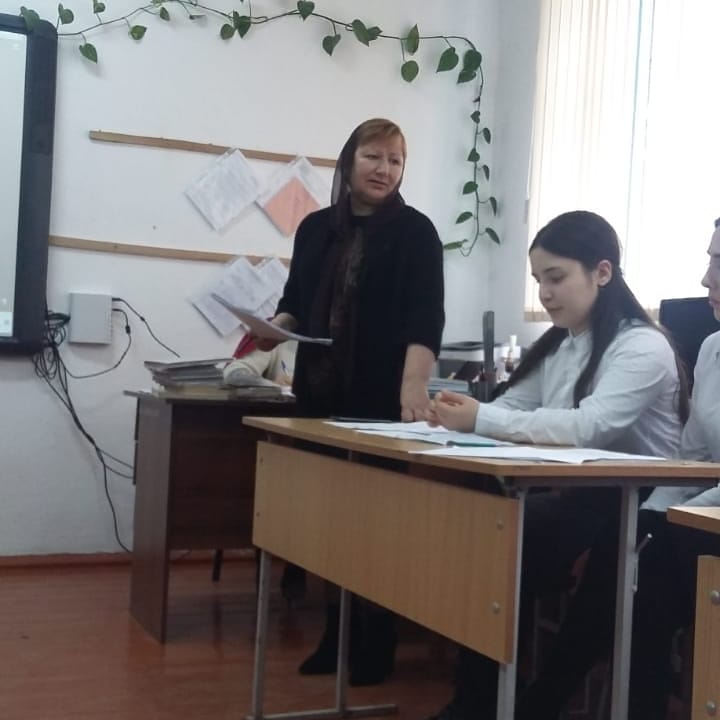 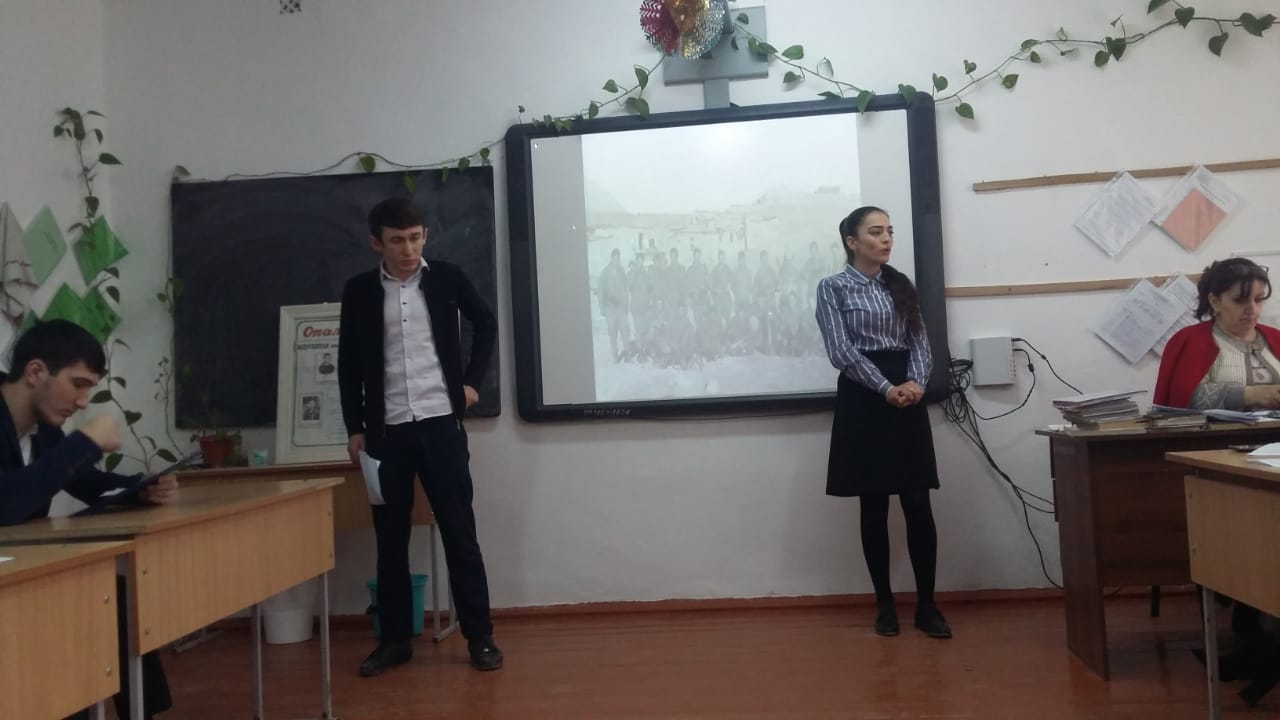 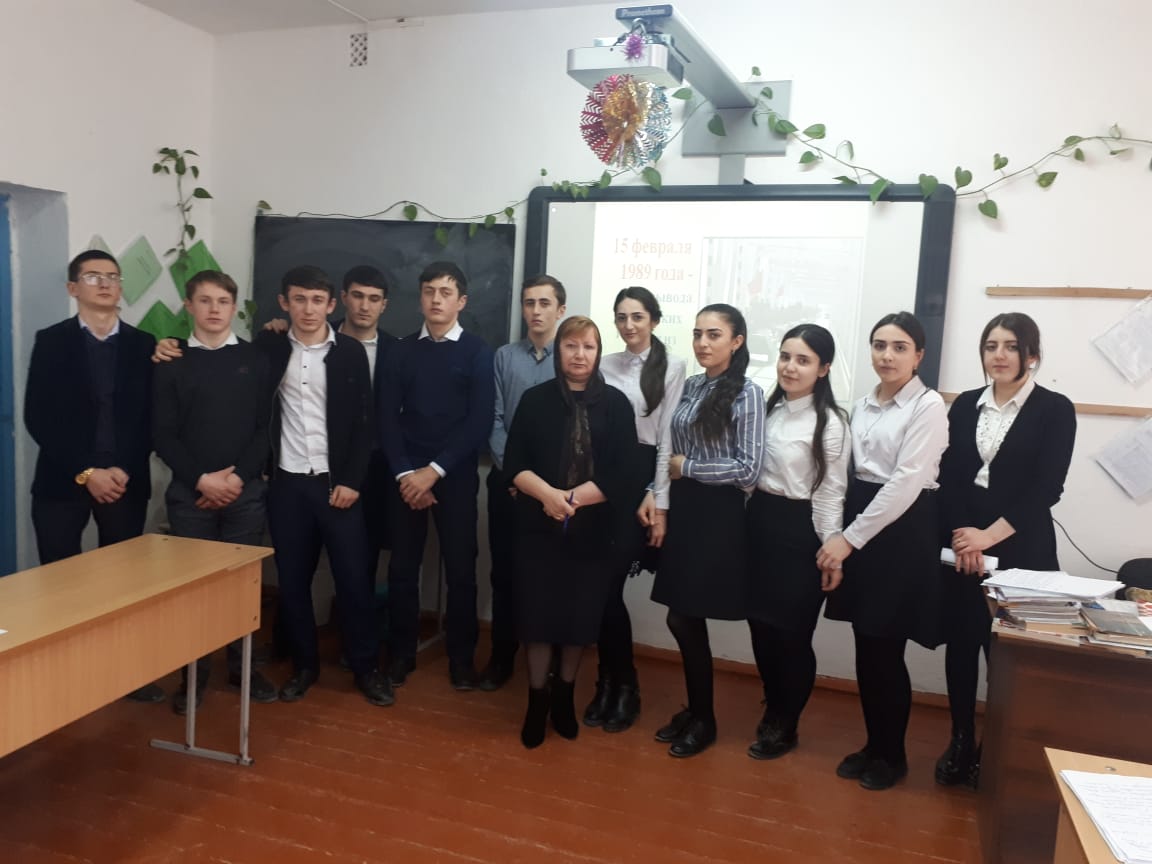 Зам дир по ВР Закарьяева Ф.Ш.№ п/пНаименование мероприятияКлассДата проведенияОтветственный1.Урок мужества «Афганистан-незаживающая рана»     1 -4 2.02-9.02.14 г.Зам. дир. по  ВР, ст.вожатая, учителя нач. классов2.Уроки мужества «Боль моей души – Афганистан»     5 - 7 2.02-9.ж02.14 г.зам. дир.  по ВР, ст. вожатая,кл. рук. 5 – 7 кл.3. Урок мужества «Уходили парни из Афгана…»     8 - 1111-13.02.14г.зам. дир. по ВР, ст. вожатая,кл. рук. 8 – 11 кл.4.Экспозиция в школьной библиотеке на тему «Афганская война в судьбе моих близких»      7-11В теч недели Библиотекарь Джабраилова Р.К. кл. руководители7 – 11 кл.5. Встреча с   участником боевых действий в Афганистане  . «К подвигу  героев сердцем прикоснись»13.02февраль  Зам. дир. по ВР, учит истории Пашаева П.С.кл. рук. 7 – 11 кл.6.Оформление стенда в школьном музее «Наш земляк - воин Афганистана»       8-10январь–февраль 2019 г. зам. дир. по ВР,кл. руководители7. Операция «Открытка», поздравление ветерана-афганца на дому       13.02  февраль зам. дир. по ВР, 8. Открытый кл час в 11 кл «Афган- 30 лет спустя»19.02февральКл рук 11 кл Баммаева У.С.Приняли участиеПриняли участиеПриняли участиеПриглашенные (ФИО, должность)ООКоличествопедагоговКоличествоучащихсяПриглашенные (ФИО, должность)Санчинская СОШ16176Зав дом культуры с Санчи Казиев Г, работник ома культуры Гапизова С, певцыШахвалиева С и Мамаева З 